Corso di insegnamento “Laboratorio di Archeologia Classica”Corso di Laurea Magistrale in ArcheologiaAA 2018-2019: proff. Giovanni Mastronuzzi, Francesca SilvestrelliSemestre _II_______Crediti _1_______1) Presentazione e obiettivi del corsoIl Laboratorio di Archeologia Classica avrà come tema lo studio dei reperti provenienti da contesti cultuali di età arcaica e classica dell’Italia meridionale. Particolare attenzione verrà riservata alla classificazione e all’analisi delle funzioni pratiche e simboliche della ceramica rinvenuta in contesto sacro, in modo da comprenderne l’uso in ambito rituale. 2) Conoscenze e abilità da acquisireLa partecipando alle esercitazioni di laboratorio consentirà agli studenti di acquisire le basi metodologiche necessarie ad una corretta analisi dei reperti ceramici di età antica, nella prospettiva di attribuire gli stessi a determinate forme e dunque riconoscere le funzioni per cui erano impiegati.3) PrerequisitiBuona conoscenza dell’Archeologia greca e romana.4) Docenti coinvolti nel modulo didatticoProff. Giovanni Mastronuzzi e Francesca Silvestrelli.5) Metodi didattici e modalità di esecuzione delle lezioniLezioni teoriche e attività pratiche di laboratorio con esame dei manufatti antichi.6) Materiale didatticoGli studenti potranno approfondire quanto appreso nel corso delle esercitazioni con le seguenti letture: - E. LIPPOLIS, G. ROCCO, Archeologia greca. Cultura, società, politica, produzione, Milano-Torino, Mondadori 2011, particolarmente pp. 27-35; 81-116. - G. Mastronuzzi, P. Ciuchini, Offerings and rituals in a Messapian holy place: Vaste, Piazza Dante (Puglia, Southern Italy), in World Archaeology 43:4, 2011, pp. 676-701 (Taylor & Francis ISSN 0043-8243 print/1470-1375 online http://dx.doi.org/10.1080/00438243.2011.624773 )- G. MASTRONUZZI, Il luogo di culto di Monte Papalucio a Oria, 1. La fase arcaica, Edipuglia, Bari 20137) Modalità di valutazione degli studentiPer acquisire l’idoneità è indispensabile la frequenza.8) Modalità di prenotazione dell’esame e date degli appelliGli studenti possono prenotarsi per la registrazione dei crediti di Laboratorio esclusivamente utilizzando le modalità previste dal sistema VOL.La commissione per la verbalizzazione è così composta: Giovanni Mastronuzzi (Presidente), Francesca Silvestrelli, Valeria Melissano (membri).Calendario per la verbalizzazione (sede Dipartimento di Beni Culturali, Via D. Birago 64): 28 giugno 2019 - 9.15 (VOL 4)26 luglio 2019 - 9.15 (VOL 4)e altre date da stabilire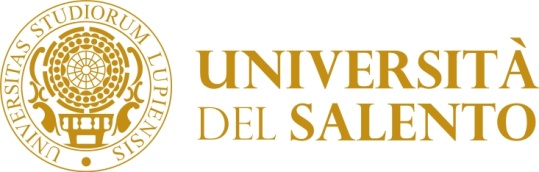 Dipartimento diBENI CULTURALI